4-H Kickball Tournament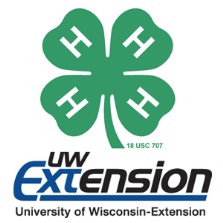 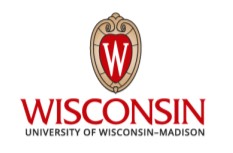 July 22, 20239 a.m. – until finishedGreenwood4-H Kickball Registration Form – DUE JULY 1st A roster MUST be completed for each team.No additions allowed after July 8th. 4-H Club: ____________________________________________________ All ages are able to join, including adults. Please make sure you have an equal number of younger and older youth on each team.
If your club cannot form a full team, please contact Seth.Fee: $25.00 per team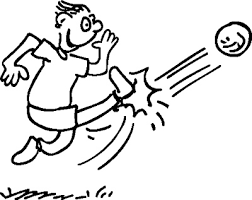 Make checks payable to: Greenwood Lions Please return completed form and check to:Clark County ExtensionAttention: Kickball 517 Court Street, Room 104Neillsville, WI  54456Email: ClarkCounty4H@co.clark.wi.usFax: 715-743-5129Questions: 715-743-5121Coach (1): Coach (2):Address:Address:Phone(s):Phone(s):Email:Email:Team 1Team 2Team 3111222333444555666777888999101010111111121212131313141414151515161616